SERENITY WEEKENDPLANNING MEETINGBRING THEME IDEAS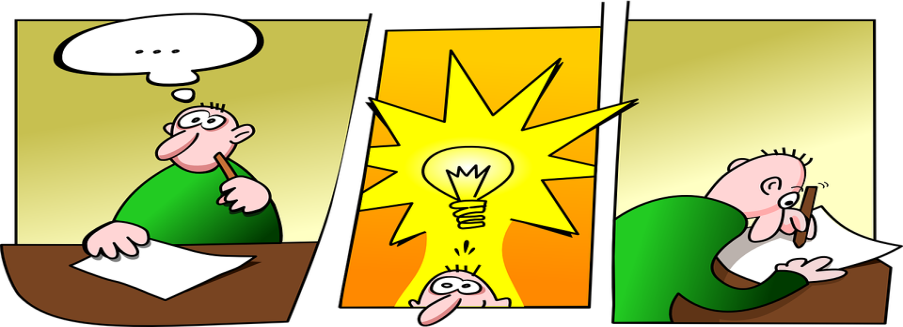 MARCH 4, 2023Marshalltown Library105 West Boone St.Meeting Room A1:30 – 3:30 PM (possibly longer)Bring ideas, friends and snacks to share!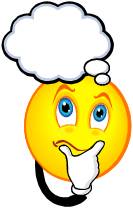 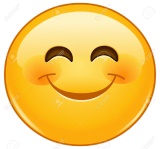 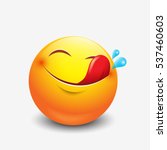 